ALLEGATO D 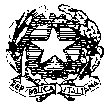 MINISTERO DELL'ISTRUZIONE E DEL MERITOISTITUTO COMPRENSIVO DI EDOLOVia A. Morino, 5 - 25048 EDOLO (BS) - Tel. 0364.71247 - Fax 0364.73161Codice Meccanografico: BSIC87000G - Codice fiscale: 90019150177Codice Univoco: UF1EK9e-mail: bsic87000g@istruzione.it     bsic87000g@pec.istruzione.itsito web: www.icedolo.edu.itDICHIARAZIONE DI PRESA VISIONEDEL REGOLAMENTO DELL’INDIRIZZO MUSICALEda consegnare in Segreteria entro il termine delle iscrizioni_____ sottoscritt___ (nome cognome) 							genitore dell’alunno (nome cognome)							  iscritt___ all’Indirizzo Musicale per l’anno scolastico ________/________DICHIARA di aver letto, compreso ed accettato il regolamento dell’indirizzo musicale. Luogo							Data ______/_______/______Firma								Firma del Dirigente Scolastico 								